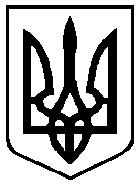 НОВОПЕТРІВСЬКА СІЛЬСЬКА РАДАВИШГОРОДСЬКОГО РАЙОНУ КИЇВСЬКОЇ ОБЛАСТІШістдесят четверта сесія сьомого скликанняПро відмову в наданні дозволу на розроблення проекту землеустрою щодо відведення земельної ділянки       Розглянувши клопотання Казачук Івана Володимировича, що діє в інтересах громадянки Ларіної Тетяни Олексіївни підставі Довіреності від 12.06.2020 року зареєстрованої в реєстрі за №1359 про надання дозволу на розроблення проекту землеустрою щодо відведення земельної ділянки для ведення особистого селянського господарства в селі Нові Петрівці Вишгородського району Київської області, керуючись статтями 12, 79-1 Земельного кодексу України, пунктом 2 Прикінцевих та перехідних положень Закону України «Про Державний земельний кадастр», статтею 26 Закону України «Про місцеве самоврядування в Україні»,сільська рада ВИРІШИЛА:1. Відмовити  Казачук Івану Володимировичу, що діє в інтересах громадянки Ларіної Тетяни Олексіївни підставі Довіреності від 12.06.2020 року зареєстрованої в реєстрі за №1359 в  наданні дозволу на розроблення проекту землеустрою щодо відведення земельної ділянки для ведення особистого селянського господарства площею 2,00 га  в селі Нові Петрівці Вишгородського району Київської області у зв’язку з тим, що бажане місце розташування земельної ділянки заявника співпадає (накладається) на земельну ділянку приватної власності відомості про яку не внесені до Державного земельного кадастру.2. Контроль за виконанням цього рішення покласти на постійну депутатську комісію з питань землеустрою та земельних відносин, будівництва та архітектури.  Сільський голова                                                                     Р. М. Старенький«28» липня 2020 року                                                   № 1996 РІШЕННЯ РІШЕННЯ